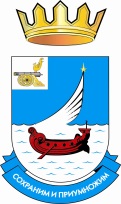 ФИНАНСОВОЕ УПРАВЛЕНИЕ АДМИНИСТРАЦИИМУНИЦИПАЛЬНОГО ОБРАЗОВАНИЯ «ГАГАРИНСКИЙ РАЙОН»СМОЛЕНСКОЙ ОБЛАСТИП Р И К А З № 71от 26 сентября 2018 года В соответствии с пунктом 2 статьи 217.1 Бюджетного кодекса Российской ФедерацииПРИКАЗЫВАЮ:1. Утвердить прилагаемый Порядок составления и ведения кассового плана исполнения бюджета муниципального образования «Гагаринский район» Смоленской области.2. Признать утратившим силу приказ Финансового управления Администрации муниципального образования «Гагаринский район» Смоленской области от 28.12.2015 № 79 «Об утверждении Порядка составления и ведения кассового плана исполнения бюджета муниципального образования «Гагаринский район» Смоленской области.3. Контроль за исполнением настоящего приказа оставляю за собой.Заместитель Главы муниципального образования –начальник Финансового управления                                                       Т.В. КудринаПОРЯДОКсоставления и ведения кассового плана исполнения бюджета муниципального образования «Гагаринский район» Смоленской области1. Общие положения1.1. Порядок составления и ведения кассового плана исполнения бюджета муниципального образования «Гагаринский район» Смоленской области (далее – кассовый план) устанавливает правила составления и ведения кассового плана, а также регламентирует состав и сроки представления главными распорядителями средств бюджета муниципального образования «Гагаринский район» Смоленской области (далее – главные распорядители), главными администраторами доходов бюджета муниципального образования «Гагаринский район» Смоленской области (далее – главные администраторы доходов), главными администраторами источников финансирования дефицита бюджета муниципального образования «Гагаринский район» Смоленской области (далее – главные администраторы источников) сведений, необходимых для составления и ведения кассового плана.1.2. Кассовый план составляется в целях обеспечения сбалансированности бюджета муниципального образования «Гагаринский район» Смоленской области (далее – бюджет муниципального района) в процессе его исполнения, полного и своевременного исполнения расходных обязательств муниципального образования «Гагаринский район» Смоленской области в текущем финансовом году, достижения наиболее оптимальных условий привлечения заемных средств в бюджет муниципального района при выполнении программы муниципальных заимствований Гагаринского района Смоленской области.1.3. Кассовый план отражает прогноз кассовых поступлений в бюджет муниципального района и кассовых выплат из бюджета муниципального района по кварталам текущего финансового года.1.4. В целях настоящего Порядка используются следующие понятия:Кассовые поступления – это операции по зачислению средств бюджета муниципального района на счет, открытый Управлению Федерального казначейства по Смоленской области для кассового обслуживания исполнения бюджета муниципального района.Кассовые выплаты – это операции по списанию средств бюджета муниципального района, открытого Управлению Федерального казначейства по Смоленской области для кассового обслуживания исполнения бюджета муниципального района.1.5. В состав кассового плана не включаются доходы и расходы бюджетных учреждений по приносящей доход деятельности.2. Составление кассового плана2.1. Кассовый план формируется бюджетным отделом Финансового управления Администрации муниципального образования «Гагаринский район» Смоленской области (далее – бюджетный отдел; Финансовое управление) в срок не позднее 31 декабря года, предшествующего очередному финансовому году.2.2. Основанием для составления кассового плана является:- утвержденное Гагаринской районной Думой решение о бюджете муниципального района на очередной финансовый год или очередной финансовый год и плановый период (далее решение о бюджете);- утвержденная Заместителем Главы муниципального образования - начальником Финансового управления сводная бюджетная роспись бюджета муниципального района на очередной финансовый год;- утвержденные Финансовым управлением лимиты бюджетных обязательств на очередной финансовый год, за исключением случаев, предусмотренных законодательством;- графики (прогнозы) погашения долговых обязательств муниципального образования «Гагаринский район» Смоленской области;- иные необходимые показатели.2.3.  Кассовый план составляется на очередной финансовый год с разбивкой по кварталам по форме согласно приложению № 1 к настоящему Порядку и включает в себя следующие основные показатели:- прогноз по доходам бюджета муниципального района всего, включая доходы (налоговые и неналоговые), безвозмездные поступления из бюджетов других уровней;- прогноз кассовых выплат из бюджета муниципального района всего, включая расходы по перечню главных распорядителей средств, включенных в ведомственную структуру расходов бюджета муниципального района, утвержденную решением о бюджете;- прогноз кассовых поступлений и кассовых выплат по источникам финансирования дефицита бюджета муниципального района.2.4. Показатели кассового плана представляются в валюте Российской Федерации (рублях) и должны быть сбалансированы по каждому кварталу.2.5. Составление и ведение кассового плана осуществляется в программном комплексе, а так же на бумажном носителе.2.6. Кассовый план составляется на основе сведений, предоставляемых в виде электронного документа с применением ЭЦП или при отсутствии возможности на бумажном носителе главными администраторами доходов, главными распорядителями и главными администраторами источников финансирования дефицита бюджета.2.7. Кассовый план согласовывается с начальником бюджетного отдела, а при его отсутствии работником, исполняющим его обязанности, и утверждается Заместителем Главы муниципального образования – начальником Финансового управления, а при его отсутствии работником, исполняющим его обязанности.3. Порядок представления сведений для составления кассового плана по доходам3.1. Прогноз доходов бюджета муниципального района (налоговых, неналоговых, безвозмездных поступлений) на очередной финансовый год формируется на основе сведений, представленных главными администраторами доходов.3.2. В целях составления кассового плана по доходам:3.2.1. Специалист, исполняющий функции прогнозирования и анализа доходов (далее – специалист по доходам) доводит до главных администраторов доходов утвержденные показатели налоговых и неналоговых доходов, безвозмездных поступлений.3.2.2. Главные администраторы доходов не позднее 25 декабря текущего года представляют в Финансовое управление сведения о поквартальном распределении кассовых поступлений доходов в бюджет муниципального района на очередной финансовый год по закрепленным за ними законодательством Российской Федерации кодам классификации доходов бюджета согласно приложению № 2 к настоящему Порядку.3.2.3. Специалист по доходам на основе сведений, представленных главными администраторами доходов в соответствии с подпунктом 3.2.2. настоящего Порядка не позднее 3 рабочих дней составляет прогноз доходов бюджета муниципального района  на очередной финансовый год с поквартальным распределением по видам доходов по форме согласно приложению № 3 к настоящему Порядку.Указанный прогноз подлежит согласованию с Заместителем Главы муниципального образования – начальником Финансового управления.4. Порядок представления сведений для составления кассового плана по расходам4.1.  Показатели для кассового плана по расходам бюджета муниципального района формируются на основании:- сводной бюджетной росписи бюджета муниципального района по расходам бюджета муниципального района;- лимитов бюджетных обязательств, утвержденных Финансовым управлением на очередной финансовый год и доведенных до главных распорядителей;- прогнозных данных о кассовых выплатах из бюджета муниципального района на очередной финансовый год, представляемых главными распорядителями.4.2. В целях составления кассового плана по расходам:4.2.1. Главные распорядители в срок до 25 декабря текущего года представляют в Финансовое управление прогнозы о поквартальном распределении кассовых выплат по расходам бюджета муниципального района на очередной финансовый год по кодам классификации расходов бюджета (далее – прогноз кассовых выплат), в программном комплексе с применением ЭЦП  по форме согласно приложению № 4 к настоящему Порядку с предоставлением пояснительной записки.Пояснительная записка должна содержать обоснование необходимости финансирования планируемых расходов в том или ином квартале с указанием правовых оснований (нормативные правовые акты, договоры, соглашения и др.). 4.2.2. Специалист бюджетного отдела в течение 3 (трех) рабочих дней проверяет представленные главными распорядителями прогнозы кассовых выплат на предмет сбалансированности показателей по планируемым (прогнозируемым) кассовым выплатам с годовым объемом бюджетных ассигнований и лимитов бюджетных обязательств по соответствующему главному распорядителю.При наличии замечаний прогноз кассовых выплат возвращается главному распорядителю для исправления его показателей в соответствии с годовым объемом бюджетных ассигнований и лимитов бюджетных обязательств по соответствующему главному распорядителю.5. Порядок представления сведений для составления кассового плана по источникам финансирования дефицита бюджета5.1. Показатели для кассового плана по источникам финансирования дефицита бюджета муниципального района формируются на основании:- сводной бюджетной росписи бюджета муниципального района по источникам финансирования дефицита бюджета муниципального района;- прогнозных данных о кассовых поступлениях и кассовых выплатах по источникам финансирования дефицита бюджета муниципального района на очередной финансовый год, представляемых главными администраторами источников.5.2. В целях составления кассового плана по источникам финансирования дефицита бюджета муниципального района:5.2.1. Главные администраторы источников до 25 декабря текущего года представляют в Финансовое управление прогноз о поквартальном распределении кассовых выплат и кассовых поступлений по источникам финансирования дефицита бюджета муниципального района на очередной финансовый год по закрепленным за ними решением о бюджете кодам классификации источников финансирования дефицита бюджета по форме согласно приложению № 5 к настоящему Порядку.5.2.2. Специалист бюджетного отдела на основе сведений прогноза  о поквартальном распределении кассовых выплат и кассовых поступлений по источникам финансирования дефицита бюджета муниципального района на очередной финансовый год по закрепленным за ними решением о бюджете кодам классификации источников финансирования дефицита бюджета формирует кассовый план по источникам финансирования дефицита.6. Ведение кассового плана6.1. Ведение кассового плана по доходам осуществляется специалистом по доходам посредством внесения в него изменений с учетом фактического выполнения квартального прогноза по доходам, внесения изменений в решение о бюджете муниципального района на текущий финансовый год.Ведение кассового плана по расходам и по источникам финансирования дефицита осуществляется специалистами бюджетного отдела посредством внесения в него изменений с учетом фактического выполнения квартального прогноза по расходам и источникам финансирования, внесения изменений в решение о бюджете муниципального района на текущий финансовый год и в сводную бюджетную роспись бюджета муниципального района на текущий финансовый год.При внесении изменений в кассовый план учитывается фактическое исполнение предыдущих периодов нарастающим итогом с начала текущего финансового года.6.2. Внесение изменений в показатели кассового плана по доходам на текущий финансовый год производится специалистом по доходам ежеквартально с учетом фактического выполнения квартального прогноза по доходам, внесения изменений в решение о бюджете муниципального района на текущий финансовый год и уточненных сведений, ежеквартально представляемых главными администраторами доходов.Внесение изменений в показатели кассового плана по расходам и источникам финансирования дефицита бюджета осуществляется бюджетным отделом на основании уточненных сведений, предоставляемых главными распорядителями.Представление в Финансовое управление уточненных сведений для составления кассового плана по доходам, расходам, источникам финансирования дефицита бюджета муниципального района осуществляется в срок не позднее, чем на 2-й рабочий день квартала, следующего за отчетным. Сведения предоставляются на бумажном носителе. 6.3. В уточненных сведениях (прогнозах) указываются фактические кассовые поступления по доходам (налоговым и неналоговым, безвозмездным поступлениям из бюджетов других уровней), источникам финансирования дефицита бюджета муниципального района, кассовые выплаты по расходам бюджета муниципального района и источникам финансирования дефицита бюджета муниципального района за истекший период с начала текущего года и уточняются соответствующие показатели периода, следующего за текущим кварталом.6.4. В целях формирования уточненного кассового плана: 6.4.1. По окончании отчетного квартала специалист по доходам корректирует не позднее 3 рабочих дней, следующего за отчетным прогноз доходов бюджета муниципального района по фактическому исполнению за отчетный квартал с учетом внесения изменений в решение о бюджете муниципального района на текущий финансовый год и сведений  представляемых главными администраторами доходов.Суммы отклонений прогнозных показателей от фактических показателей переносятся на следующий квартал с соответствующим знаком, при этом годовая сумма прогноза, представленная главным администратором доходов, не изменяется.6.4.2. Главные распорядители средств представляют в Финансовое управление специалисту по расходам уточнение сведений по прогнозу кассовых выплат по расходам бюджета муниципального района в текущем финансовом году с поквартальным распределением  по форме согласно приложению № 4 к настоящему Порядку.6.4.3. Специалист бюджетного отдела проверяет представленные главными распорядителями уточненные сведения на предмет обоснованности вносимых изменений и соответствие уточненных показателей по кассовым выплатам годовому объему утвержденных бюджетных ассигнований по соответствующему главному распорядителю.6.4.4. Главные администраторы источников представляют специалисту по расходам уточненные сведения о поквартальном распределении кассовых выплат и кассовых поступлений по источникам финансирования бюджета муниципального района с поквартальным распределением по форме согласно приложению № 5 к настоящему Порядку.6.5. Специалист бюджетного отдела не позднее 5 рабочих дней текущего квартала на основании уточненных сведений кассового плана по доходам, расходам и источникам финансирования дефицита бюджета муниципального района составляет уточненный кассовый план по форме согласно приложению №1 к настоящему Порядку.6.6. Уточненный кассовый план согласовывается и утверждается в порядке, установленном пунктом 2.7 настоящего Порядка.Кассовый план исполнения бюджета муниципального образования «Гагаринский район» Смоленской области на __________год(без учета средств бюджетных учреждений от приносящей доход деятельности)(руб.)Сведения о поквартальном распределении поступлений доходов №_____Главный администратор доходов бюджета муниципального района ______________________________________________________(руб.)Руководитель			__________________			______________________________________					(подпись)						(инициалы, фамилия)Исполнитель			__________________			______________________________________					(подпись)						(инициалы, фамилия)Дата	МППрогноз доходов бюджета муниципального района на ______________год № _____(руб.)___________________		______________		________________________        (должность)			        (подпись)				(инициалы, фамилия)Прогнозкассовых выплат по расходам бюджета муниципального района на _______ год __________________________________________________________________________________(наименование главного распорядителя средств бюджета)(руб.)Руководитель Главного распорядителя средств бюджета     _________________________________		___________________________										(подпись)						(инициалы, фамилия)Исполнитель		_____________________		_____________________________________		___________________________				(подпись)					(инициалы, фамилия)					(телефон)ДатаПрогнозкассовых выплат и кассовых поступлений по источникам финансирования дефицита бюджета муниципального района на ____ год по ______________________________________________________________________________(наименование главного администратора источников финансирования дефицита бюджета)(руб.)Руководитель		___________________			____________________________				 (подпись)					(инициалы, фамилия)Исполнитель		___________________			____________________________				 (подпись)					(инициалы, фамилия)ДатаОб утверждении Порядка составления и ведения кассового плана исполнения бюджета муниципального образования «Гагаринский район» Смоленской областиПриложение № 1к Порядку составления и ведения кассового плана исполнения бюджета муниципального образования «Гагаринский район» Смоленской области«УТВЕРЖДАЮ»Заместитель Главы муниципального образования - начальник Финансового управления Администрации муниципального образования «Гагаринский район» Смоленской области____________  _______________________      (подпись)                 (инициалы, фамилия)«_____»__________________20____года№НаименованиеПлан по бюджету на год (уточненный план)Прогноз исполнения бюджета на годПрогноз исполненияПрогноз исполненияПрогноз исполненияПрогноз исполнения№НаименованиеПлан по бюджету на год (уточненный план)Прогноз исполнения бюджета на год1 квартал2 квартал3 квартал4 квартал1.Доходы2.Расходы3.Дефицит (профицит) (3=1-2)4.Источники финансирования дефицита бюджета4.1Кредиты кредитных организаций4.2Бюджетные кредиты4.3Изменение остатков средств на счетах4.4Иные источники внутреннего финансирования дефицита бюджетаПриложение № 2к Порядку составления и ведения кассового плана исполнения бюджета муниципального образования «Гагаринский район» Смоленской областиНаименование вида доходов (налоговых и неналоговых)Код дохода по КДСумма на год, всегов том числе:в том числе:в том числе:в том числе:Наименование вида доходов (налоговых и неналоговых)Код дохода по КДСумма на год, всего1 квартал2 квартал3 квартал4 кварталИтого доходов (налоговых и неналоговых)Приложение № 3к Порядку составления и ведения кассового плана исполнения бюджета муниципального образования «Гагаринский район» Смоленской области«СОГЛАСОВАНО»Заместитель Главы муниципального образования - начальник Финансового управления Администрации муниципального образования «Гагаринский район» Смоленской области____________  _______________________(подпись)                 (инициалы, фамилия)«_____»__________________20____годаНаименование групп, подгрупп и статей доходовКБККБК1 квартал2 квартал3 квартал4 кварталКП на год (всего)Наименование групп, подгрупп и статей доходовАдминистраторКод дохода1 квартал2 квартал3 квартал4 кварталКП на год (всего)Итого:Приложение №4 к Порядку составления и ведения кассового плана исполнения бюджета муниципального образования «Гагаринский район» Смоленской областиФинансовое управлениеАдминистрации муниципальногообразования «Гагаринский район» Смоленской областиКодыКодыКодыБюджетная роспись на годКассовые выплаты (лимит бюджетных обязательств)Кассовый план выплатв том числе:в том числе:в том числе:в том числе:Отклонение плана кассовых выплат от бюджетной росписиглавного распорядителяраздела, подраздела операции сектора государственного управленияБюджетная роспись на годКассовые выплаты (лимит бюджетных обязательств)Кассовый план выплат1 квартал2 квартал3 квартал4 кварталОтклонение плана кассовых выплат от бюджетной росписиПриложение №5к Порядку составления и ведения кассового плана исполнения бюджета муниципального образования «Гагаринский район» Смоленской областиНаименование источников финансирования дефицита бюджетаКод источникаСумма на год, всегов том числе:в том числе:в том числе:в том числе:Наименование источников финансирования дефицита бюджетаКод источникаСумма на год, всего1 квартал2 квартал3 квартал4 кварталКассовые выплаты, всегоКассовые поступления, всего